INDICAÇÃO Nº 2221/2016Indica ao Poder Executivo Municipal a notificação de proprietário de imóvel, para roçar mato do terreno  localizado no cruzamento da Av. São Paulo com a Rua Oswaldo Lacava, no Bairro Dona Regina. Excelentíssimo Senhor Prefeito Municipal, Nos termos do Art. 108 do Regimento Interno desta Casa de Leis, dirijo-me a Vossa Excelência para indicar que, por intermédio do Setor competente, realize a notificação de proprietário de imóvel, para roçar mato do terreno localizado no cruzamento da Av. São Paulo com a Rua Oswaldo Lacava,  no Bairro Dona Regina. Justificativa:Este vereador foi procurado por munícipes, informando que o terreno e a calçada estão com muito mato, podendo provocar a proliferação de animais peçonhentos que podem invadir as residências.Plenário “Dr. Tancredo Neves”, em 05 de abril de 2.016.Carlos Fontes-vereador-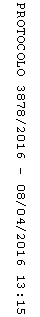 